MANITOBA LABOUR BOARD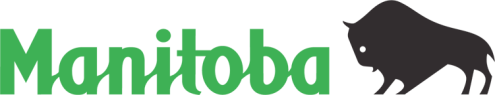 Suite 500. 5th Floor – 175 Hargrave Street, Winnipeg, Manitoba, Canada R3C 3R8T 204 945-2089   F 204 945-1296www.manitoba.ca/labour/labbrdMLBRegistrar@gov.mb.ca FORM B:  Originally-Qualifying Information of UnionTHE LABOUR RELATIONS ACTUnion Name:		Address:		International	National	Provincial	Local	Local Union (if Applicable):	Local Address:	Date of issue of Local Union’s Charter:	Names and addresses of principal office-holdersATTACH: (.pdf electronic format preferred)	1.  Constitution2. General By-Laws3. Local Union’s Charter4. Local Union’s General By-LawsI _________________________________Secretary of the above-named Local Union hereby certify the correctness of the documents and of the information now filed.				_____________________________SecretaryPresident :Address: Email:Term of Office:Vice-President:Address: Email:Term of Office:Secretary:Address: Email:Term of Office:Treasurer:Address: Email:Term of Office:Business Agent:Address: Email:Term of Office: